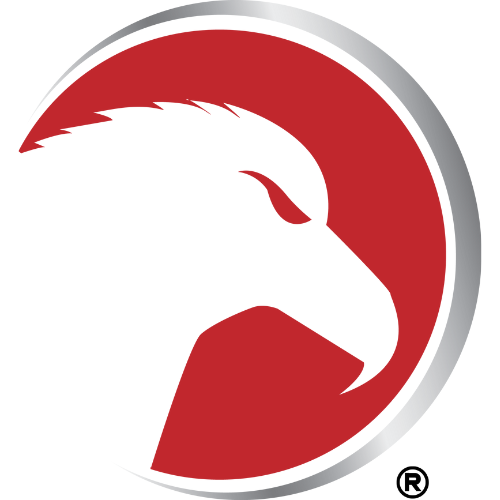    Espy Elementary220 S. Gregg Rd.Nixa, MO 65714Espy School MissionEspy Eagles learning, leading, and achieving!Espy School VisionEspy Elementary will foster a positive environment where all students, teachers, and staff are held to high expectations and are challenged to expand their knowledge and problem-solving skills as a productive member of an ever-changing global society. Espy School Collective Commitments I will be a positive, contributing member of my collaborative team.I will teach the essential learning of our agreed-upon curriculum, unit by unit.I will monitor each student's learning on an ongoing basis.I will use evidence of student learning to inform and improve my practice.I will work with my colleagues to achieve our SMART goals.I will seek out the most promising practices to support student learning.I will keep parents informed of the progress of their children. 